考研计算机C/C++语言程序设计通识精讲班上课地点：线上    课程时长：54  培训费用：499C/C++语言程序设计主讲老师：刘健课程时长：54课时课程介绍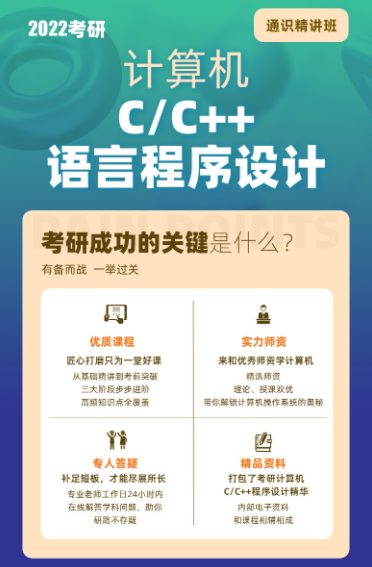 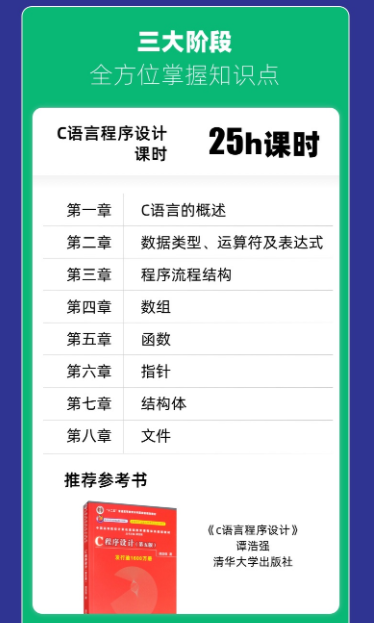 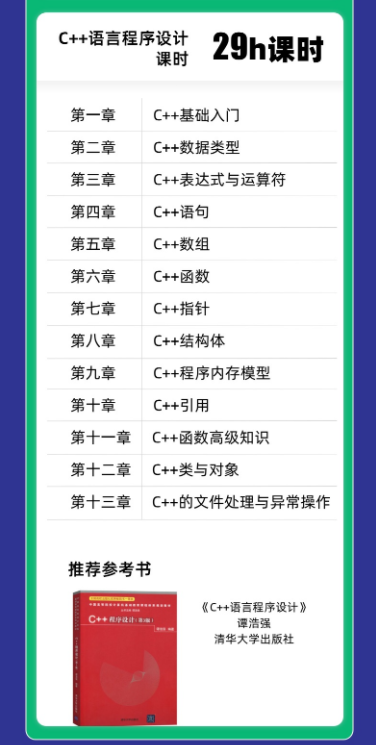 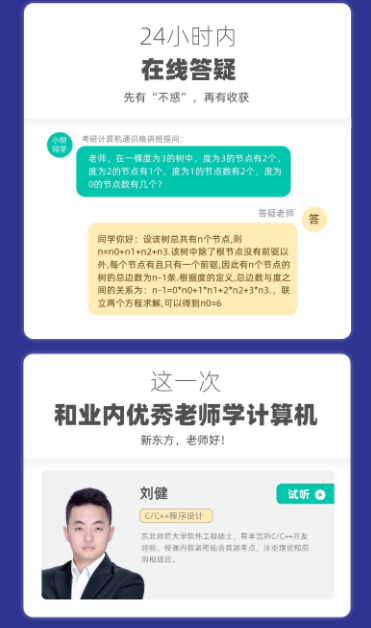 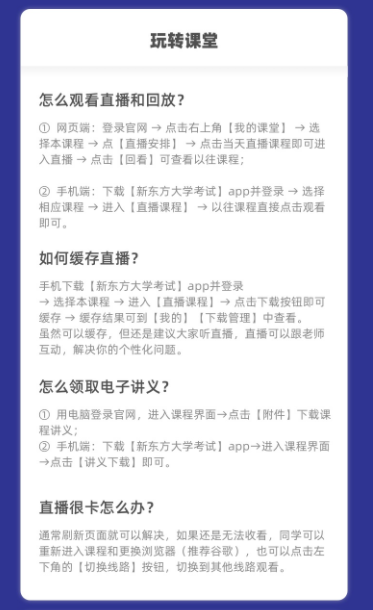 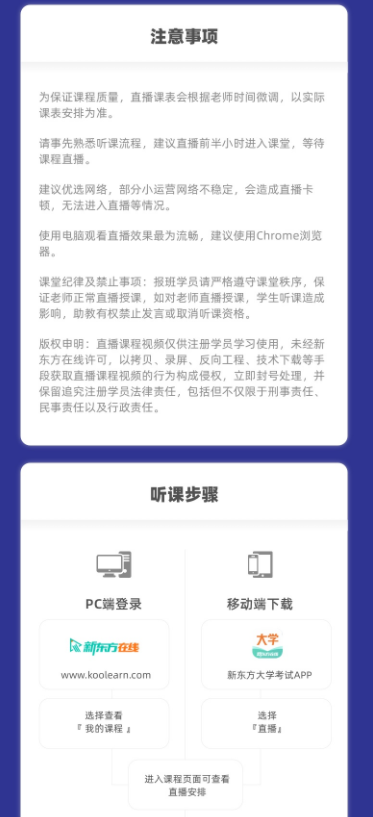 